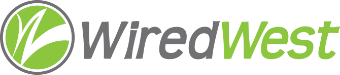 WiredWest Executive Committee Meeting AgendaDate / time: Wednesday, January 4, 2017 6:00 PMLocation / address: Hampshire Council of Governments, 99 Main Street, Northampton, MAApprove minutes of previous meetings – Dec 28Appointments to Outreach CommitteeMBI updateDiscuss Plan A2 Broadband Summit planningCommittee UpdatesReview other ongoing work, including meetings, conference callsOther business which could not be reasonably foreseen within 48 hours of meetingSet next EC meeting